Freie Universität Berlin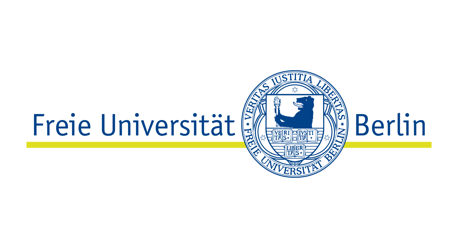 Fachbereich Philosophie und Geisteswissenschaften/Institut für romanische PhilologieProf. Dr. Malte RosemeyerConvocatoriaInvestigador:a asociada/o de lingüística española/portuguesaEl Instituto de Filología Románica de la Freie Universität Berlín ofrece un puesto de investigador:a asociada/o de lingüística española/portuguesaGrupo salarial 13 TV-L / ámbito laboral 50%a cubrir a partir del 1 de abril de 2022 con una duración de 4 años con el objetivo de realizar un doctorado en lingüística española/portuguesa.Responsabilidades:Realización de cursos de lingüística española y/o portuguesa por valor de 2 LVS (=un curso por semestre)Participación en proyectos de investigación, especialmente en el tema de procesos históricos de cambio en la gramática española y/o portuguesa Realización de un proyecto de doctorado;Requisitos de contratación:Estudios universitarios completos en lingüística o filología (Master)Otros criterios para la selección:Conocimientos avanzados en teoría lingüísticamuy buen conocimiento de teorías de gramática y pragmáticaConocimiento de métodos empíricos (en particular, métodos de la lingüística de corpus)Conocimiento avanzado de la lingüística del español e idealmente también del portuguésMás información:Las solicitudes deben enviarse electrónicamente por correo electrónico al Prof. Dr. Malte Rosemeyer, en el formato PDF (un documento) con la identificación WiMi/Ros: romphil@zedat.fu-berlin.de. Plazo de solicitud: 07.02.2022.Debido a la ocasión dada y por el tiempo de la operación de no asistencia de Freie Universität Berlin, le pedimos que presente su solicitud electrónicamente por correo electrónico. No se puede garantizar el procesamiento de una solicitud postal.Freie Universität BerlinFachbereich Philosophie und GeisteswissenschaftenInstitut für Romanische PhilologieHerrn Prof. Dr. Malte RosemeyerHabelschwerdter Allee 4514195 Berlin (Dahlem)Al enviar una solicitud en línea, usted, como solicitante, acepta que sus datos se procesarán y almacenarán electrónicamente.Nos gustaría señalar que Freie Universität Berlin no puede garantizar la seguridad de los datos personales transmitidos si su solicitud se envía electrónicamente sin protección.